MANAGEMENT OF MICROBIAL KERATITIS BY PRIVATE PHARMACIES AND TRADITIONAL HEALERS IN SIRAHA, NEPAL: a study of knowledge, attitude, and practice (KAP)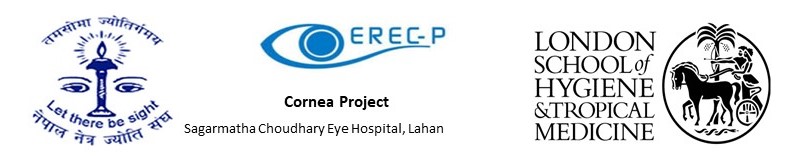 Case Report FormChief Investigator: Prof Matthew BurtonPrimary Investigator: Dr Reena YadavName of Site: Siraha DistrictCRF Version: V1.0TRIAGE: DATE:NAME (Shop/Person): ADDRESS:AGE&GENDER (…/….):CONTACT NUM:EDUCATION LEVEL: Illiterate/No formal edu/Lower primary(1-4)/Upper Primary(5-7)/Lower Sec(8-10)/Higher sec(10-12)/Certificate/Diploma/Degree and above)ETHNIC GROUP/CASTE (Only if applicable):RELIGION:GPS:Semi structured KAP questionnaire for Traditional Healers in NepalDo you treat all age groups with eye conditions? (Check all that apply) (READ OPTIONS)WomenMenChildrenPregnant womenElderlyWhat kind of eye diseases/conditions do you treat? (DON’T READ OPTIONS)Red eyeRed eye with wateringRed eye, watering, painRed eye and eye swellingWhite spot on black part of eyeAll the aboveNone of aboveOther – please specify.Do you charge anything in return for the treatment you offer to people? (DON’T READ OPTIONS)NoYesI don’t ask, they give with their own free willI prefer not to sayWhat do you offer to people to relieve pain? (DON’T READ OPTIONS)PrayersTraditional medicines / herbsGiving some herbs and prayersOther If the answer is “Other” please tell us more:………………………………………………………………………………………………………………………………………………………………………………………………………………………………………………………………………………………………Which herbal or other ingredients do you use in the treatment of eye diseases/conditions? (DON’T READ OPTIONS)Honey Tree extract (like Aak milk)Flower juiceCactus thornTulshi seed extractRoot of some herbOtherIf answer is “Other” please tell us more:………………………………………………………………………………………………………………………………………………………………………………………………………………………………………………………………………………………………How long is the course of treatment you advise for eye diseases/conditions? (DON’T READ OPTIONS)1 dayUpto 3 daysUpto 1 weekUpto 2 weeksUpto 1 monthMore than a monthCan’t say exactlyDo you prepare your own remedies, or does someone else prepare them for you?  (DON’T READ OPTIONS)I prepare the remedies I offer myselfSomeone else prepares the remedies for meIt depends on availability; either me or someone elseSpecify who else prepares them:…………………………………………………………………………………………………………………………………………How are the remedies given for eye conditions prepared? (DON’T READ OPTIONS)a. Rubbed under rock and extract is filteredb. Root, leaf, stem, etc, dried in the sunlight c. Plant milk is collected and stored in a bottled.  Bark is mixed with clove oil and used to reduce paine. Juice of plants / leaves squeezed directly into the eyef. Make an herbal tea which is dropped into the eyeg. Oral medicationh. Other (specify)...………………………………………………………………………………………………………………………………………………………………………………………………………………………………………………………………………………………………If you charge for treatment – what do you typically charge the patient for the entire visit? ………………………………………………………………………………………………………………………………………………What do you do if the patient has not healed after all your efforts (>1 option allowed)? (DON’T READ OPTIONS)Everyone has healed so farI refer them to another traditional healerI refer them to a health postI refer them to a pharmacy shopI refer them to a general/eye hospitalI leave the choice to patients about where they want to goI would rather not say / no answer givenIf you refer patients, how do you do it? (DON’T READ OPTIONS)I just inform them that they need to go to an eye hospital/health post.I write for them a referral form.I give them the contact number of the person they should go and see at the health post.I write a form and give them contact information of the person they should go and see at the health post.I write a form, give them the contact information, and call the person they should go and see at the health post.Other, please specify.I don’t refer.………………………………………………………………………………………………………………………………………………………………………………………………………………………………………………………………………………………………………………………………………………What are your thoughts on using eye drops or medicine available from pharmacy shops or medical centres to treat eye diseases? (DON’T READ OPTIONS)It is goodI have never used it and I don’t believe in itNobody gives correct advice to use it in our village God may get angry if we use these medicinesI don’t have an opinion on thisDo you think public health posts can treat the patients with minor eye injuries? (DON’T READ OPTIONS)YesNo I do not know / I’m not sureNo answerDo you think a public health post or general hospital can treat emergency eye conditions? (DON’T READ OPTIONS)No, they can’tOnly some places canThey can but they don’t want toThey are same as usOf course, they canDon’t knowWhich of the following initiatives could be implemented in partnership with traditional healers to help reduce corneal blindness resulting from eye infections? (DON’T READ OPTIONS)Emphasizing the need to refer all cases to a health post/eye care centre/eye hospital without treatment Instruct which herbal medicine to prescribe before urgently referring cases to a specialist eye care centreShare knowledge with traditional healers to enable them to recognise and treat minor eye conditionsOther, specifyDon’t know.REMARKS: